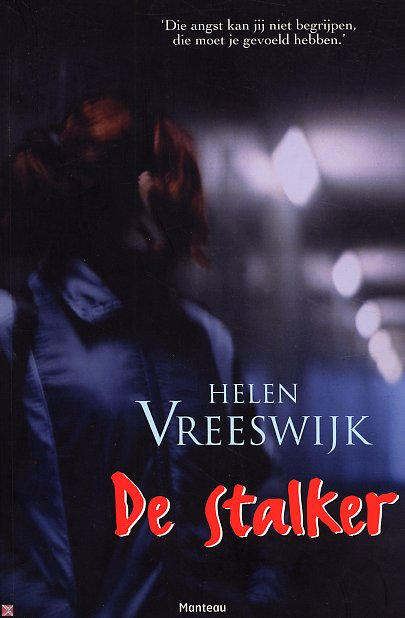 Shivani Sansaar
T2B8 november 2012 De StalkerHelen Vreeswijk Uitgeverij: ManteauDatum eerste druk: februari 2006366 bladzijdes
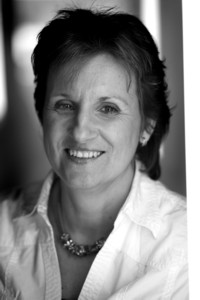 ik heb het boek gekozen omdat ik de boeken van Helen Vreeswijk erg spannend  en interessant vind.Op de voorkant staat De Stalker.Op de voorkant staat waarschijnlijk de jongen die haar stalkt of het meisje die word gestalkt, je kan het niet goed zien.Een stalker is iemand die iemand lastigvalt, steeds volgt maar zichzelf niet bekend maakt, vandaar de titel De Stalker.Het is een waargebeurd, spannend en interessant verhaal.StalkingLeonie, Nancy, Jeroen en LexLeonie Vanstraten is een populair meisje, die veel mensen kent. Ze is best brutaal en vrolijk Ze wilt graag aandacht.Nancy Drenth is de beste vriendin van Leonie, ze is eigenlijk beetje het tegenovergestelde van Leonie. Verlegen en aardig.Jeroen is 18jaar en het vriendje van LeonieLex is het broertje van Jeroen. Hij is 16 jaar en is de stalker van Leonie.De gedrag van de personen is best brutaal enzo ik zal niet zo reageren.Het belangrijkste probleem is dat Leonie word gestalkt door Lex, maar ze weet niet dat Lex het is.Uiteindelijk word Lex opgepakt vanwege Stalking, bedreiging en vernieling.Ik had het niet verwacht, maar vind het wel heftig.het verhaal speelt zich af bij Leonie thuis, de Soos en nog meer.het verhaal is in het nu.Kinderen moeten het boek lezen omdat stalken niet grappig is maar best wel erg. Dr is niet echt een stuk die ik mooi of spannend vond, het hele boek is al spannend genoeg.Leonie en Nancy zitten op de bank een spannende film  te kijken,  opeens belt er iemand op Leonie haar telefoon. Ze neemt op maar hoort alleen maar gehijg en gekraak, Leonie schreeuwt wat door de telefoon en drukt haar mobiel weg. Ze dachten dat het een van de jongens van hun klas het waren. Als er nog een keer word gebeld neemt Nancy op, maar de stalker vraagt om Leonie. Hij zegt tegen Leonie: Mis je me? Zal ik even langskomen. Ik weet dat je ouders niet thuis zijn. Leonie denkt dat het een grap is van een van de jongens Leonie zegt dat ze niet zo kinderachtig moeten doen en dat ze hun op school wel krijgt. Als er dan weer een keer word gebeld vind ze het wel heel raar, maar nu begint de stalker te dreigen en scheldwoorden te gebruiken. Leonie drukt haar mobiel uit, en vind het een flauwe grap.  Nancy zegt dat ze het wel raar vind. Leonie vind het belachelijk en overtuigt Nancy er van dat het gewoon een grap was. De volgende dag gaat Leonie met haar vriendje Jeroen naar de Soos, als Jeroen naar de wc gaat belt de stalker weer op. Hij weet waar Leonie is, wat ze draagt, hij weet alles van haar. Leonie word op dat bang, ze zegt het tegen haar vriendin Nancy. Nancy vind het ook heel raar en vind dat ze de politie moet inschakelen, maar Leonie vind van niet. Leonie probeert het te negeren. 2 uur s’nachts belt de stalker haar weer. De volgende dag is Leonie ziek, ze voelt zich beroerd en haar zusje Karma probeert haar op te vrolijken. De hele dag had de stalker haar niet gebeld, dat vond ze fijn. De maandagochtend vertelt Leonie Nancy dat de stalker die avond toen ze naar de Soos gingen om 2 uur s’nachts weer had gebeld. Nancy vond het eng en heel vreemd, en werd paniekerig. Op school zat er een envelop met een blaadje met de tekst: Ik ben Leonie en ik ben een hoer want ik doe het met iedereen, in haar zak. Nancy vond dat Leonie de politie moest inschakelen en het aan haar ouders moest vertellen, maar Leonie wou het niet. Nancy had beloofd om niks tegen niemand te zeggen.  Nancy had besloten om het toch aan haar moeder te vertellen, haar moeder vertelde het ook tegen de ouders van Leonie. De ouders van Leonie waren boos en hadden Leonie haar mobiel afgepakt en haar huisarrest te geven. Leonie was boos op haar vriendin Nancy, maar Nancy had het alleen verteld omdat ze bezorgd was en Leonie wou helpen. Wie weet wat de stalker allemaal gaat doet. Leonie was zo boos dat ze niet meer met Nancy omging. Na school ging Leonie naar het huis van Jeroen. Alleen Lex was er, het broertje van Jeroen. Jeroen was nog niet thuis, maar Leonie bleef wachten. Leonie moest huilen, en vertelde het verhaal aan Lex. Toen Jeroen thuis kwam vertelde Leonie het verhaal aan Jeroen, maar Jeroen zei dat het wel goed kwam en dat ze de stalker moest negeren. Ze werd thuisgebracht door Lex. Die avond daarna ging Leonie met Jeroen een film kijken bij Leonie thuis, haar ouder waren niet thuis. Jeroen wou seks met Leonie, maar Leonie wou niet. Jeroen ging naar huis. Nog die zelfde avond belde de stalker Leonie op, hij zei dat ze in de brievenbus moest kijken. Hij dreigde en schelde, uiteindelijk ging Leonie de brief halen. In de brief stond: Eerdaags wacht ik op je, Je bent van mij HOER. Leonie was bang.  Nancy was die vrijdagavond zoals gewoonlijk in de Soos. Ze voelde zich eenzaam, ze ging naar een paar meiden die ze kende en vertelde het verhaal. Rene die er ook bij zat werd boos omdat ze weer begonnen over dat Rene is afgewezen. Nancy begon na te denken en bedacht dat Rene best de stalker kan zijn, omdat Leonie hem had afgewezen. De volgende dag ging Nancy naar Leonie toe om het goed te maken en het verhaal te vertellen over dat Rene best de stalker kan zijn. Leonie had het weer goedgemaakt met Nancy en zei dat ze de volgende dag naar Rene zou gaan. Daar zat Rene de volgende dag in de Soos. Leonie werd boos, vertelde Rene het verhaal en gaf hem de schuld. Jeroen was er ook en had met Rene gevochten. De volgende dagen was Rene niet op school en ging het gerucht dat hij naar een andere school was gegaan. Ook de stalker had niet meer gebeld, dat vonden ze wel erg verdacht. Maar de stalker was slim. Een paar dagen later toen Leonie dacht dat het voorbij was, vind ze een dode kat op haar bagagedrager. De vader van Leonie was naar Rene zijn huis gegaan, maar Rene ontkende het. Hij had het ook niet gedaan, dat was de stalker.Rene was de stalker dus niet Leonie werd weer bang. De dag daarna was Nancy ziek en moest Leonie alleen fietsen, maar Lex ging met haar mee. Leonie haar vader had een nieuwe simkaart gekocht, zodat de stalker niet meer kon bellen. Ze gaf haar nummer maar aan een paar mensen. Toch belde de stalker haar, terwijl ze haar nummer niet aan Rene had gegeven. Hij was het niet. Leonie en haar vader besloten aangifte te doen bij de politie. VanBuren een politie man behandelde deze zaak.  De stalker belde vaker en dreigde zelfs om haar zusje Karma te vermoorden. Leonie deed alles wat de stalker haar vroeg. Haar ouders wisten hier niets van. Rene moest ook naar het politie bureau, Rene wist echt niet wat hij had gedaan en werd vals beschuldigd. Leonie werd ook ondervraagd met allemaal vragen. VanBuren deed er alles aan om de stalker te vinden. Ze namen telefoongesprekken op en namen alle bewijzen in beslag. Alleen de stalker was slim, zo slim dat hij Leonie belde via telefooncellen. Onbekende nummer dus. Ook Nancy werd bedreigt, de stalker had met rode verf STERF op de raam van Nancy geverfd. Leonie ging naar een festival, even om de stalker te negeren. Jeroen deed er ook alles aan om Leonie terug te winnen, maar Leonie wsa boos op hem. Jeroen denkt niet eens aan haar, zelfs z’n broertje Lex was er nog meer voor haar dan Jeroen. Leonie wou er een leuke avond van maken, ookal wist ze dat de stalker weet waar ze is. Ze zag Rene, en wou dat het stalken stopte. Ze besloot om Rene te bespieden, en met hem te gaan praten. Toen ze Rene in de gaten hield werd ze gebeld door de stalker. Leonie voelde zich schuldig, want ze wist dat Rene het niet was en bood haar excuses aan Rene. Ze was wel bang geworden omdat ze nu zeker wist dat Rene de stalker niet was. De vakantie was voorbij en Leonie moest weer naar school. Leonie had gym, ze vond in haar gymtas een doosje met een ring. Ze dacht dat het een ring van iemand anders was. Op school ging het brandalarm af, alleen was het een vals brand alarm van de stalker. Toen Leonie weer naar haar klas ging stond er in haar agenda: Draag mijn ring of anders….. ik weet haar te vinden! Leonie droeg de ring want ze wou niet dat haar zusje Karma iets overkwam. Leonie en haar ouders hadden VanBuren gebeld en het verhaal dat op school gebeurde vertelt. Toen Leonie het aan het vertellen was, vertelde ze ook dat de stalker haar eisen opgaf en als ze dat niet deed haar zusje werd vermoord. Ook heeft VanBuren en de directeur met jongens gepraat die nog in het gebouw waren tijdens het brandalarm. Op het politiebureau zaten ze hard te denken. VanBuren wist het niet, de stalker was hem steeds voor. Er kwam een telefoongesprek binnen van de stalker hij belde Lex. Maar het telefoongesprek kwam uit hetzelfde huis. De huistelefoon was verbonden met een mobieltje van Lex.  Op dat moment wisten ze het. Lex is de stalker! VanBuren ging naar het huis van Lex, namen Lex mee naar het politie bureau. Op het politiebureau  ontkende Lex alles. Maar alles was zeker Lex is de stalker. VanBuren ging naar Leonie, om haar te vertellen dat de zaak is opgelost. Leonie geloofde het eerst niet. Lex? Die jongen die niet eens van meisjes hield, die heel verlegen is, maar nog het aller ergst: De jongen waarvan ze dacht dat het haar vriend was en die ze vertrouwde. Leonie was wel blij dat de zaak was opgelost, en Jeroen? Die wou ze nooit meer zien, want elke keer dat ze hem zag doet het haar herinneren aan De Stalking. 